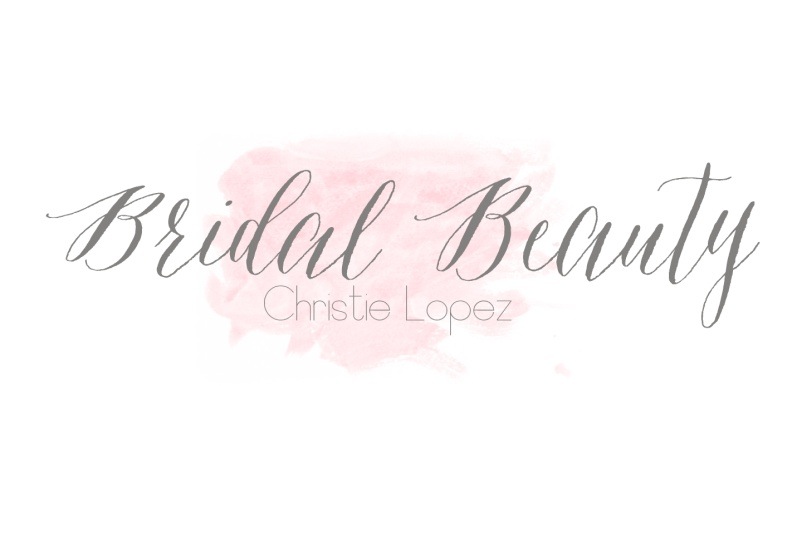 Client Contract 2014Client Name:______________________________________Date:______________	Client Address:_________________________________________________________Cell Number__________________Alternate Phone # on wedding day______________Email Address __________________________________________________________Pre-Wedding Consultation/Trial Run?   Y / N	If Yes, Please Give a Desired Date & Time:_________________________________	Photographer’s Name: _________________________________________________Photographer’s Phone Number___________________________________Wedding Planner’s Name_____________ __________________________Wedding Planner’s Phone Number_________________________________Date of Wedding: _________						Start Time:________Time of Ceremony: _________				      End/ Ready by time:________ Address Where You Will Be Getting Dressed For the Wedding:_________________________________________________________________Hotel:___________________________________Room Number:_____________Additional Relevant Information:__________________________________How did you hear about us? _____________________________________Bridal On Location ServicesBridal Preview Appointment (makeup and/or  hair)			$_____________Pre Wedding Oxygen Facial (40 min) $85				$_____________Wedding Day hair and/or makeup on location				$_____________ 			(Lashes Included) Extension Clip In's are extra $150+ and $50 to install themBridesmaids/Mothers On Location Services	Airbrush Makeup & Hair ___________girls @__________		$__________Airbrush Makeup x_____girls @_________				$__________Regular Makeup x_____girls @ _________				$__________Hair Styling x_________girls @__________				$__________Jr Bridesmaids x______girls @__________				$__________Flower Girl x_____ ___girls @ ___________				$__________Lashes $20 (paid in cash on day of wedding)					TBDTotal Due:									$_________Deposit Required to book date (50%):				  _________	Balance Due 1 week prior to wedding:         	   _________GRATUITY: At client’s discretion (18% added to parties of 5 or more)		$____________     ON LOCATION VALET PARKING: All valet services for each artist will be the bride’s responsibility and charged to the bridal suite upon departure.BOOKING DEPOSIT: 50% deposit and signed contract is required to reserve your date. We accept Mastercard, Visa, American Express as well as personal checks.  Deposit and contract can be mailed, scanned or emailed to christielopezmakeup@yahoo.com. Mailing address: Christie Lopez, 7493 Kingsley Ct., Lake Worth, FL  33467CONTRACTED DATE: You may cancel this contract at any time up to 90 days before the date of service without penalty, except if you have paid by credit card, in which case there will be a$50 cancellation fee. If you cancel less than 90 days prior to the date of service you will lose your deposit. If you cancel within 48 hrs prior to service date; you will be subject to 100% of the fees due. If for any reason, we cannot fulfill our obligation on your wedding day, we can provide an alternate artist if one is available. Cash is the only form of payment accepted on the date of the wedding. Whomever is on the final roster/timeline must show to their appointment, otherwise a $50 no show fee will be charged. Please make sure your girls are on time to their appointments. Late fee is $25 per 15 min we have to wait on a bridesmaid. We appreciate your understanding.I hereby give CLM permission to post, publish and or display pictures of me and my bridal party online ________											              initialLIKE us on FACEBOOK and please stay in contact with us! www.facebook.com/bridalbeautyteamX__________________________________________________				Digital  SignatureSign Name												C.Lopez____________________________________________________						Print Name____________________________________________________Date*All hair must be dry and ready to style- we do not dry hair *Skin must be clean of makeup residue and moisturizedPlease no sunscreens or spf products!All services are 30min – 1 hr to completeBridal Hair and Makeup allow for 2 hrsLipstick touch ups will be performed after everyone is completed.We can help you with your beauty timeline! Just ask!